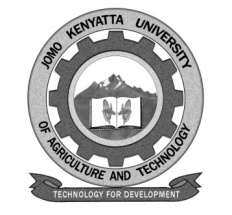 W1-2-60-1-6JOMO KENYATTA UNIVERSITY OF AGRICULTURE AND TECHNOLOGYUNIVERSITY EXAMINATIONS 2016/2017FORTH YEAR SECOND SEMESTER UNIVERSITY EXAMINATION FOR THE  DIPLOMA IN BBIT/BPSM/BCOMHRD 2401: ENTREPRENEURSHIP SKILLSDATE:  NOVEMBER, 2016		                                           TIME: 1 ½  HOURS   INSTRUCTIONS: 	ANSWER QUESTION ONE (COMPULSORY) AND ANY OTHER 			TWO QUESTIONS QUESTION ONE:  a.	Define the following terms:-i.	Entrepreneur.			  				[1 mark]ii	Entrepreneurship.							[1 mark]iii.	Entrapreneurship.							[1 mark]iv.	Business ide.							[1 mark]v.	Creativity.								[1 mark]				b.	Discuss any three types of entrepreneurs.				[3 marks]c.	Discuss any three methods of generating business opportunities.  											[3 marks]d.	Explain any six ways the government of Kenya is promoting entrepreneurship.						   	  	 [6 marks]e.	Discuss any six roles played by entrepreneurs in the economy. [6 mark]f.	Discuss any seven characteristics of a potential entrepreneur. [7 mark] QUESTION TWO: a.	Discuss five factors to consider when evaluating a business opportunity	   		   							[10 marks]b.	Examine the market gaps that may present a potential entrepreneur with a business idea.								[5 marks]QUESTION THREE: a.	Discuss the factors that influence entrepreneurship practices in Kenya.											 [10 marks]b.	Discuss various ways of protecting business idea/trade secrets.	   [   marks]QUESTION FOUR: a.	Discuss any five entrepreneurship activities.				[10 marks]b.	Examine any five reasons why people enter into entrepreneurship.				   							[5 marks]QUESTION FIVE: a.	Discuss any five sources of business ideas to local entrepreneurs.  [5 marks]b.	Identify any five sources of finances of small entrepreneurs in Kenya,  Discuss the advantages of each source of finance identified above.				 							 [10 marks]